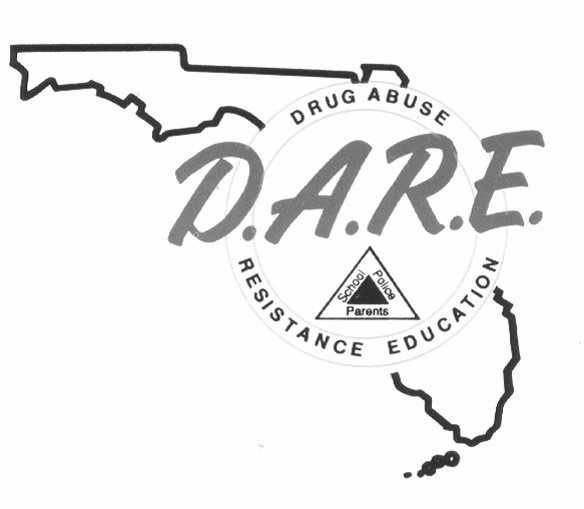 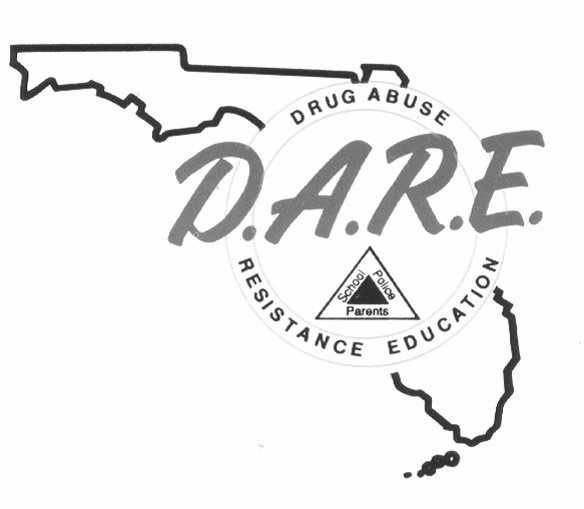 TRAINING DATES: 	July 29-Aug 9, 2024 	LOCATION: 	Pensacola, FL 		                NAME (Print): _____________________________ RANK/TITLE: _______________________ AGENCY: ___________________________________________________________________ ADDRESS: __________________________________________________________________ CITY: ____________________________________   STATE: ________  ZIP: _____________ PHONE: (_______) _______ - _________   EMAIL: __________________________________PLEASE SELECT A CLASS BELOW: Full-Time Class (80 Hours): $450.00 Tuition Recertification Class (40 Hours): $225.00 Tuition Please return completed Registration Form to: Florida Department of Law Enforcement Attn: David Bullard / D.A.R.E. 2331 Phillips Road Tallahassee, FL 32308Submit your completed registration form to David Bullard at DavidBullard@fdle.state.fl.us 